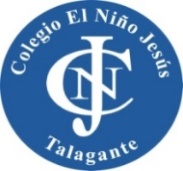 TRANSICIÓN DE  LA EDAD ANTIGUA A LA EDAD MEDIA: LAS MIGRACIONES BARBARAS,  QUIEBRE DE LA UNIDAD IMPERIAL DE OCCIDENTE Y EL NUEVO ORDEN EUROPEO.INDICACIONES GENERALES: La semana pasada realizaste la guía n°1, donde identificaste en diversos mapas el espacio geográfico ocupado por los romanos, los pueblos bárbaros y los diversos cambios que experimentaron las fronteras del imperio hasta su fragmentación. Ahora te invito a conocer con mayor detalle cómo fue el proceso de declive del gran imperio romano de occidente y el surgimiento de  un nuevo orden europeo,  para eso indagaremos en una de sus causantes: el contacto con los pueblos bárbaros. Para comenzar debes escribir en tu cuaderno de historia: fecha, objetivo, titulo, preguntas y respuestas. Obj. “conocer la fragmentación de la unidad imperial romana y el surgimiento de la civilización europea a partir del análisis de fuentes”,  título, “Transición de la edad antigua a la edad media: Las migraciones Bárbaras, quiebre de la unidad imperial de occidente y el nuevo orden europeo”. Luego  debes comenzar a desarrollar la guía en tu cuaderno, la primera parte corresponde a análisis de imagen, ahí debes responder la pregunta que se presenta y es muy importante que observes y respondas con atención.  Como segundo paso, debes copiar en tu computador o celular un vínculo de internet que te llevará a un video sobre los pueblos bárbaros el que junto con la fuente secundaria (texto) serán las bases para responder las preguntas que se encuentran después.  Por último,  se presenta un texto correspondiente a un fragmento del libro breve historia universal  del historiador chileno Ricardo Krebs, el cual debes leer atentamente para responder las preguntas que le siguen.Espero que realices con plena conciencia y responsabilidad esta actividad para que así puedas alimentar ese gran conocimiento que posees.  II.- ANÁLISIS DE IMAGEN: Observa con atención la imagen e identifica 7 elementos que causen tu curiosidad.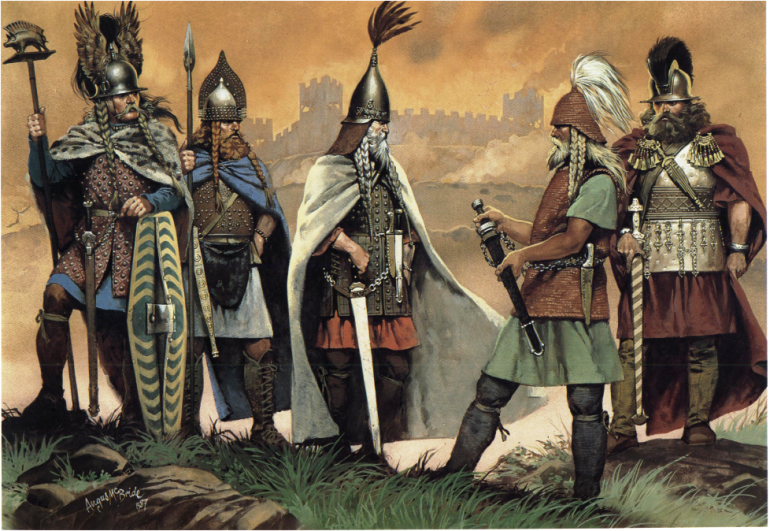 1.-________________________________________________________________________________________________2.-________________________________________________________________________________________________3.-________________________________________________________________________________________________4.-________________________________________________________________________________________________5.-________________________________________________________________________________________________6.-________________________________________________________________________________________________7.-________________________________________________________________________________________________I.- Averigua para qué servían y qué significaron para los bárbaros esos elementos que te causaron curiosidad. 1.-________________________________________________________________________________________________2.-________________________________________________________________________________________________3.-________________________________________________________________________________________________4.-________________________________________________________________________________________________5.-________________________________________________________________________________________________6.-________________________________________________________________________________________________7.-________________________________________________________________________________________________II.- Observa el siguiente video y  toma apuntes en tu cuaderno.  Luego lee el texto que está a continuación para finalmente responder las preguntas en base a ambas fuentes (audiovisual y secundaria): https://www.youtube.com/watch?v=N_mU_Z-_4j0III.- ANÁLISIS DE FUENTE SECUNDARIA:Ahora que viste el video y leíste el texto, responde las siguientes preguntas, en el caso que no encuentres respuestas, debes investigar por internet. Recuerda copiar las preguntas en tu cuaderno. 1.- En base a la fuente, describe el proceso a través del cual los pueblos germanos o bárbaros cruzaron las fronteras del imperio romano.2.- ¿Cuál fue la importancia del pueblo  los hunos en el proceso de transición del poder europeo?____________________________________________________________________________________________________________________________________________________________________________________________________________________________________________________________________________________________________________________________________________________________________________________________________________________________________________________________________________________________________________________________________________________________________________________________________________3.-Nombra 10 aportes de los pueblos bárbaros a la cultura europea.1.-______________________________________________________________________________________________2-_______________________________________________________________________________________________3.-_______________________________________________________________________________________________4.-_______________________________________________________________________________________________5.-_______________________________________________________________________________________________6.-_______________________________________________________________________________________________7.-________________________________________________________________________________________________8.-________________________________________________________________________________________________9.-________________________________________________________________________________________________10.-_______________________________________________________________________________________________4.- En base a las fuentes ¿Cuál es la importancia de los pueblos germanos o bárbaros en la construcción de la cultura de Europa occidental medieval? __________________________________________________________________________________________________________________________________________________________________________________________________________________________________________________________________________________________________________________________________________________________________________________________________________________________________________________________________________________________________________5.-Considerando el texto y las clases de historia ¿Qué podrías decir sobre el proceso de transición entre la edad antigua y la edad media? __________________________________________________________________________________________________________________________________________________________________________________________________________________________________________________________________________________________________________________________________________________________________________________________________________________________________________________________________________________________________________Nombre:Fecha:              Marzo 2020 Objetivos de AprendizajeOA9: Explicar que la civilización Europea se conforma a partir de la fragmentación de la unidad imperial de occidente y la confluencia de las tradiciones grecorromanas, judeocristiana y germana. Objetivos de AprendizajeOA9: Explicar que la civilización Europea se conforma a partir de la fragmentación de la unidad imperial de occidente y la confluencia de las tradiciones grecorromanas, judeocristiana y germana. Habilidades: Identificar, procesar y sintetizar información de fuentes primarias y secundarias.Habilidades: Identificar, procesar y sintetizar información de fuentes primarias y secundarias.TRANSICIÓN ENTRE EDAD ANTIGUA Y EDAD MEDIA:LAS MIGRACIONES BARBARAS,  QUIEBRE DE LA UNIDAD IMPERIAL DEL MUNDO ROMANO Y EL NUEVO ORDEN EUROPEO.En el siglo VI d.c. los territorios al este y el norte  del río Rin y al norte del Danubio estaban habitados por pueblos bárbaros, los cuales eran grupos nómades  y germánicos: vándalos, lombardos, alemanes, borgoñones y francos. Más al norte vivían los jutos, anglos y sajones. Hacia el este, a orillas del Mar negro, se encontraban los visigodos y los ostrogodos. Los germanos eran campesinos, dedicados a la agricultura y la ganadería. Eran vigoroso y combativos y apreciaban la fuerza y la valentía en la guerra. Adoraban a numerosos dioses, entre ellos a ziu, el lúcido, que más tarde fue reemplazado por wotán, dios supremo y padre de los dioses; a Donar, dios del trueno, y freya, diosa de la fertilidad y protectora de la familia. Su derecho se basaba en la costumbre inmemorial. Los hombres libres se reunían en asamblea para decidir sus asuntos y elegir a sus jefes mediante el voto. Estas prácticas políticas tendrían importancia decisiva para el desarrollo constitucional europeo. Durante largo tiempo los germanos ejercieron una fuerte presión sobre las fronteras del imperio romano. Ya en el año 105 a.c guerreros germanos, los cimbrios y los teutones, infligieron una tremenda derrota a las legiones romanas. Sólo la reorganización del ejército romano por Mario (v.p.113) permitió rechazar a los invasores. En los tiempos de César los germanos trataron de conquistar parte de la Galia, pero fueron rechazados. Bajo Augusto los romanos hicieron el intento de extender su dominio más allá del Rin, pero sufrieron una humillante derrota en la Batalla en la selva de teutoburgo (9 d.c). Durante mucho tiempo los ríos Rin y Danubio se mantuvieron como límite entre el imperio y los pueblos germánicos. A partir de los fines del siglo II aumentó la presión de los germanos sobre las fronteras y en medida creciente penetraron en el Imperio y se establecieron en las provincias fronterizas. Muchos fueron aceptados como soldados en las legiones. Otros, que fueron tomados prisioneros en las campañas militares, fueron reducidos a la esclavitud, y obligados a trabajar en el campo. Otros fueron admitidos como colonos y recibieron tierras bajo la condición de que participarían en la defensa de las fronteras. Si esta invasión pacífica hubiese continuado por más tiempo, se habría producido gradualmente una fusión de germanos y romanos sin conflictos, sin embargo hubo pueblos bárbaros que sí se enfrentaron a los romanos. En el curso del siglo IV, el pueblo nómade de los hunos, se dirigió desde el interior de Asia hacia occidente. Los hunos, montados en sus rápidos caballos, atacaron con singular ferocidad a todos los pueblos que encontraban por el camino. Cruzaron el río Volga y obligaron a los ostrogodos a someterse a su dominio. Los visigodos, ante el peligro de ser atacados por los hunos, solicitaron ser admitidos en el imperio romano. Las autoridades romanas accedieron Las autoridades romanas accedieron y les permitieron tierras bajo la condición de que los visigodos se comprometieran a defender la frontera contra los hunos. Más, las autoridades imperiales no cumplieron con sus promesas de entregar tierras y expuestos al hambre, se rebelaron. El emperador Valente condujo un poderoso ejército contra ellos, pero fue derrotado en la batalla de adrianópolis en el 378 d.c. El mismo emperador quedó en el campo de batalla. El imperio ya no estaba en condiciones de defenderse. En todas partes los pueblos germanos se pusieron en movimiento y penetraron masivamente en el imperio. El rey visigodo Alarico condujo a su pueblo de Grecia a Italia, donde sus guerreros saquearon la ciudad de Roma (410 d.c). Luego los visigodos reanudaron su marcha y se dirigieron al sur de Francia y al sur de España donde pudieron establecer un floreciente reino cuya capital fue Toledo. Al mismo tiempo los francos penetraron en la Galia. Los anglos y sajones, provenientes del noreste de Germania, atravesaron el mar del Norte e invadieron las islas británicas (hacia 450 d.c). Por su lado, los Hunos se lanzaron al ataque contra el imperio bajo la conducción de Atila, “el azote de Dios”, penetraron la galia, amenazando con subyugar  tanto a  los romanos como a los germanos. Estos se olvidaron por un momento de sus diferencias y uniéndose contra el enemigo común, lograron triunfar sobre los hunos en la batalla de los campos cataláunicos cerca de Chalons (451 d.c). Poco tiempo después murió Atila, su imperio se deshizo tan rápidamente como se había formado y los hunos desaparecieron del escenario de la historia, perdiéndose en las estepas asiáticas. Mientras tanto el poder de los emperadores de occidente había decaído de tal manera que ellos se convirtieron en meros muñecos en manos de legionarios. En el año 476 Odoacro, un germano que era jefe de un ejército de mercenarios, destituyó al último emperador Rómulo Augústulo. Esta fecha es citada, a menudo, como la fecha de la caída del imperio romano de occidente. Sin embargo, en un sentido estricto no hubo una caída. La decadencia de la Roma imperial fue un proceso largo y complejo al cual contribuyeron fuerzas externas e internas, las invasiones pacíficas y violentas de los germanos, los trastornos económicos  y sociales, la corrupción de la administración y el relajamiento moral. Este proceso de descomposición afectó ante todo al imperio de occidente el cual finalmente sucumbió indefenso ante los invasores. Al poco  tiempo de haber usurpado Odoacro el poder, aparecieron en Italia los ostrogodos. Estos se habían podido librar de la dominación de los hunos después de la muerte  de Atila y se habían establecido como federados del imperio en los territorios al sur y al oeste del Danubio. En el año 471 d.c. eligieron rey a Teodorico cuyo poderío empezó a inquietar a las autoridades imperiales. El emperador de Bizancio prefirió desviar a los ostrogodos hacia otros países y autorizó a Teodorico para que conquistase Italia. Teodorico triunfó sobre Odoacro y le dio muerte con sus propias manos. La posteridad ha honrado a Teodorico con el nombre de “el grande”. Honor merecido, ya que él fue sin duda, el más grande de los caudillos  germánicos de la época de las invasiones. Desde su capital, Rávena, gobernaba sobre el pueblo ostrogodo y sobre Italia en calidad de rey y de gobernador bizantino. Bajo su sabio gobierno se restablecieron la paz y la prosperidad y florecieron las artes y letras. Boecio escribió el consuelo de la filosofía, obra imperecedora de la literatura universal. Después de la muerte de Teodorico volvieron a producirse violentas luchas. Temporalmente Bizancio pudo restablecer su dominio sobre Italia. Hacia fines del siglo VI, el norte y centro de Italia cayeron en manos de otro pueblo germánico, los lombardos. De todos los reinos germánicos fundados en el territorio romano el más importante fue el reino franco en Galia. Hacia el año 500 d.c el rey Clodoveo unió a los francos y estableció su dominio sobre Galia. Clodoveo era pagano, pero se convirtió al cristianismo, a raíz del triunfo que conquistó en una batalla después de haber invocado al Dios cristiano. Como resultado Clodoveo y todos sus guerreros fueron bautizados en la fe cristiana. A partir de entonces se establecieron relaciones particularmente estrechas entre el reino franco y la iglesia y el papado de Roma. La alianza entre el poder temporal y el espíritu sería una de las características esenciales del mundo medieval. Fuente: Krebs, Ricardo. (1994). Breve historia universal. Editorial Universitaria. Chile. 